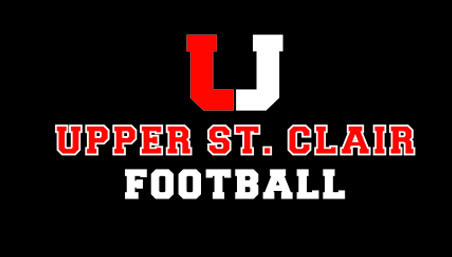 PIAA STATE CHAMPIONS---1989. 2006     PIAA State Finalists--1992, 1997WPIAL AAAA Champions: 1988, 1989, 1992, 1997, 2006Conference Champions: 1989, 1990, 1991, 1992, 1993, 1994, 1995, 1996, 1997, 2001, 2002, 2003, 2004, 2005, 2006, 2011, 2012, 2013, 2017Coach Mike Junko 412.833.1600 X2506 Weight Room X2377 Athletic Office (Kevin Deitrick) X2261USC Football Booster Website – www.uscfootballboosters.org
USC FOOTBALL BOOSTERS MEETINGJune 14th, 2021 – USC Community & Recreation Center CALL TO ORDER AND GREETINGPresident Barry Bartusiak called the meeting to order at 6:35 PM. There were 23 members in attendance. SPECIAL GUEST (Brittney Halbig, Allegheny Health Network)The Boosters welcomed USC Athletic Trainer, Brittney Halbig to answer questions about updating documents and registering for Fall Sports on the School District’s online system known as Healthy Roster. Brittney stressed the importance of completing the required online documentation in time for all players to participate in August practices. A few tips & insights Brittney shared:Use the Web Browser as opposed to the App when registering and updating documents. Healthyroster.comAs of summer 2021, the physical form is now called “Section 7”, no longer “Section 6”. It is posted on the USCHS Athletics Website for you to print and bring to your child’s doctor. 
If you need to register more than one student (grades 7-12), please contact Brittney directly for assistance.
The football coaches want to have all student athletes up to date ASAP and are asking all families to strive for July 1, if possible, but we realize that with health insurance constraints and physician appointment times, it might not be possible to complete the required physical in that time frame. Please be aware however that the PIAA & USCSD requires this all to be completed BEFORE your child can participate in practices beginning in August. If your child is not due for a complete physical, you can get a sports physical at many locations including Walgreens, Urgent Care, Med Express, and possibly even your child’s pediatrician. It is typically an out-of-pocket cost from $15-$30. If you need assistance with anything related to registering on Healthy Roster, please contact our AHN Healthy Roster trainer, Brittney Halbig (Brittney.halbig@ahn.com). There are also robust FAQ and HELP sections on both the Healthy Roster app and the website.If you need help with anything related to the athletic department in general, please contact our Athletics Secretary, Kim Valeriano (kvaleriano@uscsd.k12.pa.us).  ORGANIZATIONAL ISSUES
President’s Report (Barry Bartusiak) – 
OLD BUSINESSThe Chipotle Fundraiser on 5/18 brought in $189.21 for the Football Boosters. Jessica is looking at other possibilities for the summer months. If you have any suggestions or ideas, please let us know. Do you and/or your business shop on Amazon? Go to www.smile.amazon.com and assign USC Football Boosters Association as your charitable organization. Ask your family, friends, & business contacts to do the same. The 2021 Golf Outing held at Valley Brook Country Club on 5/24 was a great success! With 121 golfers and over 50 sponsors, this was a record setting year. Thank you to Barry and Kristi Bartusiak for their efforts and to everyone involved in making this event so spectacular. All profits from this critical fundraiser go towards providing an exceptional high school football experience for our student athletes. NEW BUSINESS2021 Home Game Reserved Parking Passes are for sale! $30 per pass will get you preferred, reserved parking for each of the 4 home games. Passes will be for sale at the boosters’ meetings as well as picture day.An online “pop-up sale” for Father’s Day will run from June 11th through June 18th. Gift bags for golfers will be sold for $10 each. Each bag contains a sleeve of 3 Callaway golf balls, a U divot repair tool, and a U ball marker. Summer Football Workouts have begun! Over 130 students in grades 7-12 are signed up! Upcoming 7 on 7s and other events are posted on the Coaches Calendar. Go to Sign Up Genius to donate Gatorade, water, bars, etc. for the boys to have throughout the day. June 21 Elizabeth Forward 7 on 7, June 23 North Allegheny 7 on 7, June 27 Pitt 7 on 7 and Big Man Camp.Coupon Card sale will be kicking off soon. If your player sells all 20 Coupon Cards, the Boosters will pay their $100 “pay to play” fee.  All proceeds from this sale go towards providing your son with an exceptional High School Football experience. Treasurer’s Report (Kathy Hess) – Barry Bartusiak reported in Kathy’s absence. Jessica Schroeck motioned to accept the May Treasurer’s report, and Kristi Bartusiak seconded the motion.Correspondence (Lee Ann Chimento) – Michele reported in Lee Ann’s absence.
Thank you letters will be going out to our golf outing sponsors.Committee UpdatesMembership – Bill & Autumn Besselman Membership Drive “kick-off” has begun! Go to www.uscfootballboosters.org to register & pay. Memberships received by August 11th will be listed in the Game Day Program! All Century Club Memberships include a special USC Football gift to be delivered in the fall.Picture Day – Shannon Rosenberry & Mandy MarnCoupon Card Sales – Volunteers Needed for Collection DayPasta Dinners – Lee Ann Chimento & Sian Howell 50/50 – Freshman Families led by Kelly SchwimerMerchandise – Bob & Jessica LapinskiGame Day Parking – Open Away Game Buses – Chuck & Shannon Rosenberry Senior Recognition 9/10/21 – Lynne ErdosLocal Restaurant Fundraisers – Jessica Schroeck Program/ Senior Profiles – Jessica Schroeck & Kelly EhaszKelly & Jessica reported that they have completed the 2021 Ad Campaign Letter and are working to access & organize addresses to begin mailing the letters. Concessions – Jen DahlemPlans are in motion for our 2021 Home Season Concessions. Jen met with USCSD Business Manager and our Athletic Director to discuss details. After Game Snacks - (Varsity-Open), (JV – Bill & Rachelle Engel), (Freshmen-Open) Subs will be ordered for our Week Zero game at the Wolverina vs. Toronto Prep. Coach will be giving boosters a list of games for Freshmen, JV, and V games.2021 Awards/Season End Ceremony – Open – Senior FamiliesTop Golf 2021 – Matt & Michele FennellTop Golf has been rescheduled and is set for August 15th 2021 as a celebratory kickoff to our 2021 season. We will be including all levels of USC Football from youth through high school. To get involved with the planning, please contact Matt & Michele. Recording Secretary (Michele Fennell) – 

A motion to accept the May meeting minutes was initiated by P.J. DeRubeis and Kristi Bartusiak seconded the motion. Coach’s Report Coach thanked everyone involved with the 2021 Golf Outing at Valley Brook Country Club. He shared how impressed he and our golfers were by how organized, fun, and well run the event was. During a year when we really didn’t know what would happen with a fundraiser like this, we set records for participation and fundraising.Coach gave an update on the Weightroom noting that the plans were approved at the last school board meeting and is on track to be completed in August.  The updated Weightroom will offer safer, more specialize equipment to benefit our players including our current seniors and younger players. The upgrades include a turf hallway outside of the Weightroom with improved traction and a “History of USC Football” along the locker room hallway with sections dedicated to prior Panther greats! There are also plans to place a Panther Statue at the USC Stadium entrance. Many thanks to Coach Junko for his attention to detail and tireless efforts to see this Weightroom project through from start to finish. Upcoming purchases will continue to focus on the players. Ed Albert motioned to approve, P.J. DeRubeis seconded the motion, and the motion was unanimously approved by all boosters in attendance to purchase Nike travel gear (including a top and bottom) for our grades 10-12, Nike Backpacks with shorts & t-shirts for our freshmen, as well as travel bags for our freshmen and new players grades 10-12. As much as our players love their cool away jerseys, parents and media don’t feel the love as much when they struggle to see the numbers! Coach has worked with Mark Gaither to find a phenomenal price to purchase alternate away jerseys for the 2021 season. All requests were approved at the meeting. 
Adjournment:  The meeting was adjourned at 7:34 PM (motion by Kelly Schwimer, and seconded by Amy Gaither).Respectfully submitted, Michele FennellRecording SecretaryMark your calendars for these 2021 Booster Meeting DatesPlease note times & locations are subject to change. Meetings are typically held the 2nd Monday of every month.July 12th 2021 – 6:30 PM – Location USC Community & Recreation CenterAugust 9th, 2021 – 6:30 PM – Location USC Community & Recreation CenterSeptember 13th, 2021 – 6:30 PM – Location USC Community & Recreation CenterOctober 11th, 2021 – 6:30 PM – Location USC Community & Recreation CenterNovember 8th 2021 – 6:30 PM – Location USC Community & Recreation CenterDecember 13th 2021 – 6:30 PM – Location USC Community & Recreation Center2021 USC Football Booster OfficersPresident: Barry Bartusiak drtuse@gmail.com, cell 724-255-1115Vice-President: Matt Fennell fennell4m@comcast.net, cell 412-833-1066Corresponding Secretary: Lee Ann Chimento lachimento@gmail.com, cell 412-780-5809Recording Secretary: Michele Fennell fennell4m@comcast.net, cell 724-612-6277Treasurer: Kathy Hess kathy@klhesscpa.com Treasurer’s Address & Phone: 1725 Washington Rd., Suite 305 Pittsburgh, PA 15241-1207, 412-833-5577Contact USC Football Boosters at uscfootballboosters@gmail.comWebsite: www.uscfootballboosters.org 